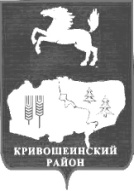 ПОСТАНОВЛЕНИЕ20.03.2020                                                                                                                                                            № 172 с. КривошеиноТомской областиОб утверждении плана мероприятий («дорожная карта») по содействию развитиюконкуренции на территории муниципального образования Кривошеинского района на 2020 - 2022 годы (в редакции постановления Администрации Кривошеинского района от 18.11.2020 № 676;от 20.07.2021 № 467)В соответствии с распоряжением Правительства Российской Федерации от 17 апреля 2019 года № 768-р «Об утверждении стандарта развития конкуренции в субъектах Российской Федерации», распоряжением Губернатора Томской области от 29 ноября 2019 года №269-р «Об утверждении Плана мероприятий («дорожной карты») по содействию развитию конкуренции на территории Томской области до 2022 года           ПОСТАНОВЛЯЮ:	1.Утвердить план мероприятий («дорожную карту») по содействию развитию конкуренции на территории муниципального образования Кривошеинского района на 2020-2022 годы (далее – План мероприятий) согласно приложению.	2.Настоящее постановление вступает в силу с даты подписания .	3.Настоящее постановление подлежит размещению в сети «Интернет» на официальном сайте  муниципального образования Кривошеинский район. 	4.Контроль за исполнением настоящего постановления возложить на Первого заместителя Главы Кривошеинского района.Глава  Кривошеинского района                 (Глава Администрации)                                                                                                        С.А.Тайлашев Тыщик Э.Ш.8(38251)21427 , Управление финансов, МЦКС, ЦМБ, ПрокуратураПриложениеУТВЕРЖДЕНпостановлением АдминистрацииКривошеинского районаот 20.07.2021№ 467ПЛАНМЕРОПРИЯТИЙ («ДОРОЖНАЯ КАРТА») ПО СОДЕЙСТВИЮ РАЗВИТИЯКОНКУРЕНЦИИ НА ТЕРРИТОРИИ МУНИЦИПАЛЬНОГО ОБРАЗОВАНИЯ КРИВОШЕИНСКИЙ РАЙОН ТОМСКОЙ ОБЛАСТИ НА 2020 - 2022 ГОДЫПеречень товарных рынков на территории муниципального образования Кривошеинский район Томской области, приоритетных для содействия развития конкуренцииМероприятия по содействию развитию конкуренции на муниципальных товарных рынкахСистемные мероприятия, направленные на развитие конкурентной среды в муниципальном образовании Кривошеинский район Томской области и достижение ключевых показателей развития конкуренцииКлючевые показатели развития конкуренции на территории муниципального образования Кривошеинский район Томской области;№ п/пНаименование рынкаОбоснование включения1.Рынок оказания услуг розничной торговли лекарственными препаратами, изделиями медицинского назначения и сопутствующими товарамиНа территории муниципального образования Кривошеинский район Томской области розничная торговля лекарственными препаратами, медицинскими изделиями и сопутствующими товарами представлена двумя юридическими лицами частной формы собственности, зарегистрированным в г. Томске. Место расположения: с. Кривошеино- 2 аптеки и 2 филиала, и с. Володино - 1 филиал. Аптеки государственной формы собственности на территории муниципального образования отсутствуют. Всего муниципальное образование включает в себя 7 сельских поселений в которых 22 населенных пункта.Включение рынка розничной торговли лекарственными препаратами обусловлено, в первую очередь, отсутствием аптечных пунктов в отдаленных населенных пунктах, во-вторых, не значительной конкуренцией на территории муниципального образования в данной сфере, что влечет за собой необоснованное завышение уровня цен, по сравнению с ценами на лекарственные препараты в областном центре и других районах области. 2.Рынок переработки водных биоресурсовВ муниципальном образовании Кривошеинский район Томской области на данном рынке услуг фактически действует и легально осуществляет деятельность только две организации частной формы собственности. Данные организации занимаются переработкой речной и морской рыбы. Продукция одного предприятия представлена, как на внутреннем рынке, так и на рынках других регионов, второе предприятие представляет свою продукцию исключительно на внутреннем рынке муниципального образования. Также есть более мелкие теневые предприятия. Перспективы развития рынка возможны. Расширение рынка переработки водных биоресурсов на территории муниципального образования могло бы существенно повлиять на социально-экономическое развитие муниципального образования Кривошеинский район Томской области в целом. 3.Рынок перевозки пассажиров и багажа по муниципальным маршрутам автомобильным транспортомВ муниципальном образовании Кривошеинский район Томской области на 01.01.2020 отсутствуют пассажирские перевозки по муниципальному маршруту. Потребность жителей отдельных населенных пунктов в данном виде перевозок не удовлетворена.Деятельность по перевозке пассажиров и багажа по муниципальным маршрутам осуществляется при условии получения юридическим лицом или индивидуальным предпринимателем разрешения по форме, установленной Комитетом по лицензированию Томской области.Основной проблемой на рынке оказания услуг по перевозке пассажиров и багажа по муниципальным маршрутам автомобильным транспортом является отсутствие перевозчиков, а также большая отдаленность населенных пунктов от районного центра. Включение данного рынка в «дорожную карту» по развитию конкуренции будет способствовать снижению уровня цен в сфере перевозок пассажиров, легализации услуг такси на территории муниципального образования.4.Рынок оказания услуг по ремонту автотранспортных средствНа территории муниципального образования легально осуществляют свою деятельность 5 индивидуальных предпринимателей, но также есть ряд физических лиц, которые работают без регистрации.Основной проблемой данного рынка является, завышенные цены за оказанные услуги, которые иногда не соответствует качеству услуг. Многие жители района предпочитают осуществлять ремонт  в областном центре или в соседних районах. Привлечение на рынок новых участников приведет к улучшению качества оказанной услуги и соответственно уменьшению цены. 5.Рынок по перевозке легковым таксиСогласно Единому реестру субъектов малого и среднего предпринимательства Федеральной налоговой службы в Томской области на 01.01.2020 по виду деятельности «49.32. Деятельность такси» в муниципальном образовании насчитывается 10 индивидуальных предпринимателей.Деятельность по перевозке пассажиров и багажа легковым такси осуществляется при условии получения юридическим лицом или индивидуальным предпринимателем разрешения по форме, установленной Комитетом по лицензированию Томской области.Основной проблемой на рынке оказания услуг по перевозке пассажиров и багажа легковым такси является наличие нелегальных перевозчиков. На территории муниципального образования востребованы услуги такси для перевозок пассажиров на территории района и в административном центре. Включение данного рынка в «дорожную карту» по развитию конкуренции будет способствовать снижению уровня цен в сфере перевозок пассажиров, легализации услуг такси на территории муниципального образования.6.Рынок племенного животноводстваСельское хозяйство представлено в 7 сельских поселениях района и во всех 22 населённых пунктах. Основу экономики составляют  два крупных коллективных сельскохозяйственных предприятия – СПК «Белосток» и СПК «Кривошеинский» Так же производством  сельскохозяйственной  продукции в районе занимаются 8 крестьянских (фермерских) хозяйств, 1 индивидуальных предпринимателя и 5742 личных подсобных хозяйств  граждан, из которых только 994 подворья содержат какой-либо скот. Производство основных видов сельскохозяйственной продукции (овощи, КРС и птица, молоко и яйцо) остается неизменным. На 1 января 2020 года поголовье животных во всех категориях хозяйств составило: 5129 голов крупного рогатого скота, из них 2204 коров,1411 голов свиней,1987 голов овец и коз,488 коней,7612 голов птицы,1291 пчелосемья,1764 голов кроликов.Тенденция на снижение поголовья коров в ЛПХ сохраняется.Практика показывает, что в существующих реалиях выжить смогут только хозяйства, независимо от форм собственности и формы хозяйствования, которые смогли отладить производство и наладить  рынок  сбыта произведённой продукции. Таких хозяйств  в  районе два, но они и производят львиную долю  молока и зерна.К уровню прошлого года поголовье КРС составило 84%, коров – 85%, свиней – 92%, овец и коз – 102%, лошадей – 104%, птицы – 113%, пчелосемей – 96%, кроликов – 92%. В общем условное поголовье снизилось на 5 % к уровню прошлого года: СПК – на 8%, КФХ – на 2%, ЛПХ – на 5%. Благосостояние села, повышение уровня доходов сельского населения невозможно без развития сельского хозяйства. Мероприятия подпрограммы «Устойчивое развитие сельских территорий муниципального образования Кривошеинского района» предусматривают поддержку личных подсобных хозяйств населения посредством возмещения части затрат на приобретение крупного рогатого скота, на покупку сельскохозяйственной техники и оборудования. Задачей муниципальных органов управления является поддержать и финансово, в пределах бюджета, и организационно все будущие начинания в данном направлении.В муниципальном образовании Кривошеинский район работает два крупных коллективных сельскохозяйственных предприятия – СПК «Белосток» и СПК «Кривошеинский».СПК «Белосток» является племенным хозяйством, в котором разводят Айширскую породу. На сегодняшний день племенное поголовье составляет 900 голов. Надои молока в день составляют 20,986 тонн.СПК «Кривошеинский» является племенным репродуктором, в котором разводят Черно-пеструю голштинизированую породу. На сегодняшний день племенное поголовье составляет 470 голов. Надои молока в день составляют 5,450 тонн.           Проблемы рынка племенного животноводства вытекают из общих проблем сельскохозяйственной отрасли. Основными причинами, сдерживающими развитие рынка племенной продукции являются:- финансовая неустойчивость отрасли, обусловленная нестабильностью рынков сельскохозяйственной продукции, сырья и продовольствия, недостаточным притоком инвестиций, отсутствием или нехваткой собственных средств на модернизацию производства и применение современных технологий;- неблагоприятные общие условия функционирования сельского хозяйства и, прежде всего, низкий уровень развития рыночной инфраструктуры, затрудняющий доступ сельхозтоваропроизводителей к финансовым, материально-техническим и информационным ресурсам;- проблема реализации собственной племенной продукции;- низкая окупаемость сельскохозяйственной продукции, в связи с большими затратами необходимыми для ее производства (горючее, корма, ветеринарные лекарства).Наименование мероприятияЦель мероприятияРезультат мероприятияСрок реализацииОтветственный исполнитель1. Рынок услуг розничной торговли лекарственными препаратами, изделиями медицинского назначения и сопутствующими товарами1. Рынок услуг розничной торговли лекарственными препаратами, изделиями медицинского назначения и сопутствующими товарами1. Рынок услуг розничной торговли лекарственными препаратами, изделиями медицинского назначения и сопутствующими товарами1. Рынок услуг розничной торговли лекарственными препаратами, изделиями медицинского назначения и сопутствующими товарами1. Рынок услуг розничной торговли лекарственными препаратами, изделиями медицинского назначения и сопутствующими товарами1.1 Оказание методической и консультационной помощи субъектам малого и среднего предпринимательства по организации торговой деятельности и соблюдению законодательства в сфере торговли лекарственными препаратами, медицинскими изделиями и сопутствующими товарамиУвеличение количества действующих точек продаж частных аптечных организаций, в том числе в отдаленных и труднодоступных населенных пунктахКоличество действующих точек продаж частных аптечных организаций на территории муниципального образования Кривошеинского района (единиц):01.01.2020 – 2 01.01.2021 – 201.01.2022 – 32020-2022Администрация Кривошеинского района1.2 Проведение конкурсов предпринимательских проектов «Бизнес-старт», обучающих семинаров и круглых столов для субъектов малого и среднего предпринимательстваСтимулирование новых предпринимательских инициатив в сфере предоставления услуг розничной торговли лекарственными препаратами, изделиями медицинского назначения и сопутствующими товарами Предоставление финансовой поддержки субъектам малого и среднего предпринимательства2020-2022Администрация Кривошеинского района2.  Рынок переработки водных биоресурсов2.  Рынок переработки водных биоресурсов2.  Рынок переработки водных биоресурсов2.  Рынок переработки водных биоресурсов2.  Рынок переработки водных биоресурсов2.1 Оказание организационной, информационной и консультативной помощи потенциальным переработчикам водных биоресурсовУвеличение количества действующих предприятий по переработке водных биоресурсов, в том числе в отдаленных и труднодоступных населенных пунктахКоличество действующих  предприятий по переработке водных биоресурсов  на территории муниципального образования Кривошеинский район Томской области (единиц):01.01.2020 – 101.01.2021 – 101.01.2022 – 22020-2022Администрация Кривошеинского района2.2  Проведение конкурсов предпринимательских проектов «Бизнес-старт», обучающих семинаров и круглых столов для субъектов малого и среднего предпринимательстваСтимулирование новых предпринимательских инициатив в сфере  переработки водных биоресурсовПредоставление финансовой поддержки субъектам малого и среднего предпринимательства2020-2022Администрация Кривошеинского района3.  Рынок перевозки пассажиров и багажа по муниципальным маршрутам автомобильным транспортом3.  Рынок перевозки пассажиров и багажа по муниципальным маршрутам автомобильным транспортом3.  Рынок перевозки пассажиров и багажа по муниципальным маршрутам автомобильным транспортом3.  Рынок перевозки пассажиров и багажа по муниципальным маршрутам автомобильным транспортом3.  Рынок перевозки пассажиров и багажа по муниципальным маршрутам автомобильным транспортом3.1 Организация мероприятий по привлечению перевозчиков Увеличение количества организаций частной формы собственности, оказывающих услуги по перевозке  пассажиров и багажа по муниципальным маршрутам автомобильным транспортом на территории муниципального образования Кривошеинский район Томской областиКоличество организаций частной формы собственности, оказывающих услуги по перевозке  пассажиров и багажа по муниципальным маршрутам автомобильным транспортом  (единиц)01.01.2020 – 001.01.2021 – 101.01.2022 – 12020-2022Администрация Кривошеинского района3.2 Оказание консультативной и организационной помощи субъектам предпринимательства в получении разрешений на осуществление деятельности по перевозке пассажиров и багажа  по муниципальным маршрутам автомобильным транспортомУвеличение информированности субъектов предпринимательства, устранение административных барьеров и оптимизация процесса получения разрешенийУвеличение информированности субъектов малого и среднего предпринимательства, через официальный сайт Администрации Кривошеинского района, в информационно-телекоммуникационной сети «Интернет»:www.kradm.tomsk.ru2020-2022Администрация  Кривошеинского района;Комитет по лицензированию Томской области (по согласованию)4. Рынок оказания услуг по ремонту автотранспортных средств4. Рынок оказания услуг по ремонту автотранспортных средств4. Рынок оказания услуг по ремонту автотранспортных средств4. Рынок оказания услуг по ремонту автотранспортных средств4. Рынок оказания услуг по ремонту автотранспортных средств4.1 Организация мероприятий по пресечению нелегальной деятельности по оказанию услуг по ремонту автотранспортных средств Увеличение количества организаций официально осуществляющих деятельность в сфере оказания услуг по ремонту автотранспортных средств на территории муниципального образования Кривошеинский район Томской областиУвеличение количества организаций01.01.2020 – 501.01.2021 – 501.01.2022 – 62020-2022Администрация  Кривошеинского района 4.2 Проведение конкурсов предпринимательских проектов «Бизнес-старт», обучающих семинаров и круглых столов для субъектов малого и среднего предпринимательстваСтимулирование новых предпринимательских инициатив в сфере предоставления услуг по ремонту автотранспортных средствПредоставление финансовой поддержки субъектам малого и среднего предпринимательства 2020-2022Администрация  Кривошеинского района5. Рынок по перевозке легковым такси5. Рынок по перевозке легковым такси5. Рынок по перевозке легковым такси5. Рынок по перевозке легковым такси5. Рынок по перевозке легковым такси5.1  Организация мероприятий по пресечению деятельности нелегальных перевозчиковУвеличение количества организаций частной формы собственности, оказывающих услуги по перевозке пассажиров и багажа легковым такси на территории муниципального образования Кривошеинский район Томской областиКоличество организаций частной формы собственности, осуществляющих деятельность  перевозке пассажиров и багажа легковым такси (единиц)01.01.2020 – 1001.01.2021 – 1001.01.2022 – 112020-2022Администрация  Кривошеинского района 5.2  Оказание консультативной и организационной помощи субъектам предпринимательства в получении разрешений на осуществление деятельности по перевозке пассажиров и багажа легковым транспортомУвеличение информированности субъектов предпринимательства, устранение административных барьеров и оптимизация процесса получения разрешенийУвеличение информированности субъектов малого и среднего предпринимательства, через официальный сайт Администрации Кривошеинского района, в информационно-телекоммуникационной сети «Интернет»:www.kradm.tomsk.ru2020-2022Администрация  Кривошеинского района6. Рынок племенного животноводства6. Рынок племенного животноводства6. Рынок племенного животноводства6. Рынок племенного животноводства6. Рынок племенного животноводства6.1 Оказание организационной, информационной и консультативной помощи потенциальным производителям сельскохозяйственной продукции в том числе, для привлечения областных и муниципальных финансовых средств Создание на территории муниципального образования крестьянско-фермерских хозяйств (КФХ)Количество вновь созданных КФХ на территории муниципального образования  Кривошеинский район Томской области (единиц):01.01.2020 – 2 01.01.2021 – 201.01.2022 – 22020-2022отдел социально-экономического развития села Администрации Кривошеинского района6.2 Стимулирование и оказание содействия в реализации племенного молодняка сельскохозяйственных животныхУвеличение объема реализации племенной продукцииУвеличение продажи племенного скота для крупных сельхозтоваропроизводителей и КФХ (%):2020 – 4%2021 – 4%2022 – 4%2020-2022отдел социально-экономического развития села Администрации Кривошеинского района№ п/пМероприятиеЦель мероприятияРезультат мероприятия (показатель)Срок реализацииОтветственный исполнитель1.Оптимизация процессов предоставления муниципальных услуг для субъектов предпринимательской деятельности Повышение уровня удовлетворенности качеством и условиями предоставления муниципальных услуг их получателямиУстранение избыточного муниципального регулирования и снижение административных барьеров2020-2022Администрация  Кривошеинского района2.Размещение в открытом доступе актуальной информации о социально-экономическом положении муниципального образования, об аренде (льготах по аренде) и реализуемом муниципальном имуществе и ресурсах всех видов, контактной и др. информации на официальном сайте Администрации Кривошеинского района, в информационно-телекоммуникационной сети «Интернет»:www.kradm.tomsk.ru Обеспечение равных условий доступа к информации для субъектов предпринимательства, увеличение активности частных организаций при проведении публичных торгов муниципального имущества и повышение эффективности использования муниципального имуществаПовышение информированности субъектов предпринимательства, осуществляющих и планирующих осуществлять деятельность на территории муниципального образования Кривошеинский район Томской области2020-2022Администрация  Кривошеинского района3.Опубликование и актуализация на официальном сайте Администрации Кривошеинского района, в информационно-телекоммуникационной сети «Интернет»:www.kradm.tomsk.ru информации об объектах, находящихся в собственности, включая сведения о наименованиях объектов, их местонахождении, характеристиках, существующих ограничениях их использования и обременениях правами третьих лиц (размещение реестра муниципального имущества муниципального образования Кривошеинский район Томской области)Повышение эффективности управления муниципальным имуществом  и обеспечение равных условий доступа к информацииСовершенствование процессов управления объектами муниципальной собственности2020-2022Администрация  Кривошеинского района4.Организация и проведение публичных торгов при реализации, приватизации ,аренде муниципального имущества Увеличение качества участников частных организаций при проведении публичных торгов муниципального имуществаСовершенствование процессов управления объектами муниципальной собственности2020-2022Администрация  Кривошеинского района5.Оказание информационной, финансовой, консультационной и имущественной поддержки субъектам малого и среднего предпринимательства на территории муниципального образования Кривошеинский район Томской областиСтимулирование новых предпринимательских инициативУвеличение количества субъектов малого и среднего предпринимательства2020-2022Администрация  Кривошеинского района6.Проведение конкурсов предпринимательских проектов «Бизнес-старт», обучающих семинаров и круглых столов для субъектов малого и среднего предпринимательства, организация ярмарок и выставок продукцииСтимулирование новых предпринимательских инициатив, повышение информированностиУвеличение количества хозяйствующих субъектов частной формы собственности на территории муниципального образования Кривошеинский район Томской области2020-2022Администрация  Кривошеинского района7.Организация обучения специалистов Администрации Кривошеинского района по вопросам, связанным с развитием конкуренции, предпринимательской сферы, по вопросам передачи прав владения и (или) пользования муниципальным имуществом, установлением тарифов, арендных ставок, заключением концессионных соглашений, разработкой и утверждением инвестиционных программ, предпринимательских проектов, по вопросам контрактной системы в сфере закупок товаров, работ, услуг для обеспечения государственных и муниципальных нужд и другим вопросам местного значенияПовышение грамотности специалистов, в целях недопущения нарушений требований, установленных законодательствомУвеличение числа специалистов Администрации Кривошеинского района, прошедших обучение, курсы повышения квалификации, принявших участие в обучающих семинарах, вебинарах и других обучающих мероприятиях2020-2022Администрация  Кривошеинского района8.Разработка и утверждениеединых показателей эффективностииспользования муниципального имущества (в том числеземельных участков), как находящихся в казне муниципального образования,так и закрепленного муниципальными предприятиями и учреждениямиИспользование по целевому назначению муниципального имуществаСовершенствование процессов управления объектами муниципальной собственности2020-2022Администрация  Кривошеинского района№ п/пНаименование показателя01.01.2020 (факт)01.01.2021 (план)01.01.2022 (план)1.Доля муниципальных контрактов с субъектами малого предпринимательства в общей стоимости муниципальных контрактов (%)53,3%9,65%9,65%2.Среднее число участников конкурентных процедур определения поставщиков, подрядчиков, исполнителей при осуществлении закупок для обеспечения муниципальных нужд (единиц)2,3223.Количество выданных органу местного самоуправления предупреждений и (или) решений (предписаний) по результатам рассмотрения дела о нарушении антимонопольного законодательства (за исключением предупреждений, решений, предписаний, отмененных вступившим в законную силу судебным актом)1004.Темп роста хозяйствующих субъектов (за исключением организаций муниципальной собственности) по отношению к предыдущему году-Положительная динамикаПоложительная динамика